M 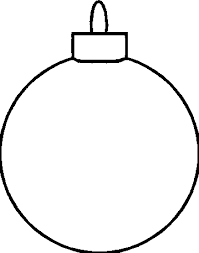 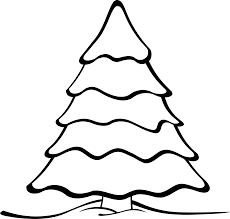 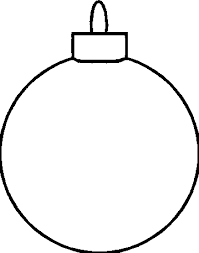 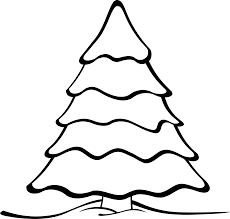 